Контрольно-счетный органМуниципального образованияДзержинский район663700 Красноярский крайДзержинский район с.Дзержинское ул.Ленина 15тел. 89029223146e-mail:   yury.safronov.59@mail.ruЗАКЛЮЧЕНИЕна годовой отчёт об исполнении бюджетаОрловского сельского советаДзержинского районаза 2022 годВо исполнение части 1 статьи 264.4 Бюджетного кодекса Российской Федерации годовой отчёт об исполнении бюджета Орловского сельского совета Дзержинского района (далее –Орловский сельсовет) за 2022 год до его рассмотрения в Совете депутатов Орловского сельского совета Дзержинского района подлежит внешней проверке, которая осуществляется Контрольно-счётным органом Дзержинского района (далее – Контрольно-счётный орган).1. ОБЩИЕ ПОЛОЖЕНИЯ1.1. Заключение на отчёт об исполнении бюджета Орловского сельского совета Дзержинского района за 2022 год подготовлено Контрольно-счётным органом Дзержинского  района в соответствии со статьей 264.4 Бюджетного кодекса Российской Федерации,  о полномочиях контрольно – счётного органа Дзержинского района по осуществлению внешнего муниципального финансового контроля, Планом работы Контрольно-счётного органа Дзержинского района на 2023 год,1.2. При подготовке заключения на годовой отчёт об исполнении бюджета Орловского сельского совета за 2022 год использованы следующие понятия:Утверждённый план – показатели, утверждённые решением Совета депутатов Орловского сельского Совета  решение  от 27 декабря 2021 года № 13-67р «О бюджете Орловского сельсовета  на 2022 год и на плановый период 2023 и 2024 годов»Уточнённый план - показатели, утверждённые решением Совета депутатов Орловского сельского решение  от 27 декабря 2021 года № 13-67р «О бюджете Орловского сельсовета  на 2022 год и на плановый период 2023 и 2024 годов»Внешняя проверка годового отчёта об исполнении бюджета – проверка бюджетной отчётности главных администраторов бюджетных средств Орловского сельского совета и подготовка Заключения на годовой отчёт об исполнении бюджета (далее – внешняя проверка).Главные администраторы бюджетных средств – главные распорядители средств бюджета Орловского сельского совета , главные администраторы доходов бюджета Орловского сельского совета, главные администраторы источников финансирования дефицита бюджета Орловского сельского совета.Годовой отчёт об исполнении бюджета – отчёт за 2022 год, представленный Орловского сельским советом в Контрольно-счётный орган для проведения внешней проверки.Бюджетные обязательства - расходные обязательства Орловского сельского совета, подлежащие исполнению в 2022 году.Бюджетные ассигнования – предельные объёмы денежных средств Орловского сельского совета, предусмотренные в 2022 году для исполнения бюджетных обязательств.Достоверность бюджетной отчётности – соответствие показателей представленного годового отчёта об исполнении бюджета показателям бюджетной отчётности главных администраторов бюджетных средств, показателям утверждённого и уточнённого планов в части объёма и структуры доходов и иных платежей в бюджет, объёма и структуры расходов бюджета Орловского сельского совета.Бюджетная отчётность главных администраторов – годовая бюджетная отчётность главных администраторов бюджетных средств за 2022 год, установленная приказом Министерства финансов Российской Федерации от 28.12.2010 № 191н «Об утверждении Инструкции о порядке составления и представления годовой, квартальной и месячной отчётности об исполнении бюджетов бюджетной системы Российской Федерации» (далее – Инструкция 191н).Сводная бюджетная роспись - документ, который составляет и ведёт Орловского сельский совет  в соответствии с Бюджетным кодексом Российской Федерации в целях организации исполнения местного бюджета в 2022 году по расходам и источникам финансирования дефицита местного бюджета (по состоянию на 31.12.2022г).2. Правовые основы подготовки заключения2.1. Основанием для проведения внешней проверки годового отчёта являются следующие нормативные правовые акты:- Бюджетный кодекс Российской Федерации;- Федеральный закон от 07.02.2011 № 6-ФЗ «Об общих принципах организации и деятельности контрольно-счётных органов субъектов Российской Федерации и муниципальных образований»;- приказы Министерства финансов Российской Федерации, регулирующие порядок составления бюджетной отчётности и применения бюджетной классификации;- решение Совета депутатов Орловского сельского совета 05.02.2013        № 31-110р «Об утверждении Положения «О бюджетном процессе в Орловского сельском совете» - регламент Контрольно-счётного органа Дзержинского района ;- план работы Контрольно счётного органа Дзержинского района на 2022 год;- иные нормативные правовые акты Российской Федерации, Красноярского края и Орловского сельского совета, регулирующие бюджетные правоотношения.2.2. При проведении внешней проверки годового отчёта Контрольно-счётный орган использовала следующие нормативные правовые акты и документы:- решение Совета депутатов Орловского сельского решение  от 27 декабря 2021 года № 13-67р «О бюджете Орловского сельсовета  на 2022 год и на плановый период 2023 и 2024 годов»- сводную бюджетную роспись;- бюджетную отчётность главных администраторов;- годовой отчёт об исполнении бюджета;3. МАТЕРИАЛЫ, ПРЕДСТАВЛЕННЫЕ К ВНЕШНЕЙ ПРОВЕРКЕ3.1. Годовой отчёт об исполнении бюджета и бюджетная отчётность главных администраторов бюджетных средств для проведения внешней проверки поступили в Контрольно-счётный орган в установленные сроки.Бюджетная отчётность главных администраторов и годовой отчёт об исполнении бюджета поступили в Контрольно-счётный орган не в полном составе, соответствующем требованиям Инструкции 191н.3.2. Годовая бюджетная отчётность, представленная главными администраторами бюджетных средств, включает следующие формы отчётов:- справка по заключению счетов бюджетного учёта отчётного финансового года (форма 0503110);-отчёт об исполнении консолидированного бюджета субъекта Российской Федерации и бюджета территориального государственного внебюджетного фонда (форма 0503317);-баланс исполнения консолидированного бюджета субъекта Российской Федерации и бюджета территориального государственного внебюджетного фонда (форма 0503320);-Отчёт о финансовых результатах  (форма 0503121)-справка по консолидируемым расчётам (форма 0503125);-консолидированный отчёт о движении денежных средств (форма 0503323);- сведения о количестве подведомственных учреждений (форма0503161)- сведения об исполнении бюджета (форма0503164)-Сведения о движении нефинансовых активов(форма0503168)-Сведения о дебиторской и кредиторской задолженности (форма 05036169)-Сведения об использовании информационно-коммуникационных технологий (форма0503177)-Сведения об остатках денежных средств бюджета- Объем фактических налоговых и неналоговых поступлений-Отчет об использовании субсидий-Расшифровка 310 статьи-Расшифровка расходов по подразделам 0409 «Дорожное хозяйство(дорожные фонды)-Расшифровка расходов по разделам 05»Жилищно-коммунальное хозяйство»- Пояснительная записка (ф 0503160)-Отчёт о выполнении муниципальных заданий муниципальными учреждениямиСведения об исполнении мероприятий в рамках целевых программ(форма 0503166)3.3. Годовой отчёт об исполнении бюджета, представленный в Контрольно-счётный орган,   имел в своем составе следующие формы:- справка по заключению счетов бюджетного учёта отчётного финансового года (форма 0503110);-отчёт об исполнении консолидированного бюджета субъекта Российской Федерации и бюджета территориального государственного внебюджетного фонда (форма 0503317);-баланс исполнения консолидированного бюджета субъекта Российской Федерации и бюджета территориального государственного внебюджетного фонда (форма 0503320);-Отчёт о финансовых результатах  (форма 0503121)-справка по консолидируемым расчётам (форма 0503125);-консолидированный отчёт о движении денежных средств (форма 0503323);- сведения о количестве подведомственных учреждений (форма0503161)- сведения об исполнении бюджета (форма0503164)-Сведения о движении нефинансовых активов(форма0503168)-Сведения о дебиторской и кредиторской задолженности (форма 05036169)-Сведения об использовании информационно-коммуникационных технологий (форма0503177)-Сведения об остатках денежных средств бюджета- Объем фактических налоговых и неналоговых поступлений-Отчет об использовании субсидий-Расшифровка 310 статьи-Расшифровка расходов по подразделам 0409 «Дорожное хозяйство(дорожные фонды)-Расшифровка расходов по разделам 05»Жилищно-коммунальное хозяйство»- Пояснительная записка (ф 0503160)-Отчёт о выполнении муниципальных заданий муниципальными учреждениями4. ПРЕДМЕТ ВНЕШНЕЙ ПРОВЕРКИПредметом внешней проверки являются:годовая бюджетная отчётность главных администраторов бюджетных средств за 2022год;годовой отчёт об исполнении бюджета Орловского сельского совета Дзержинского района за 2022 год.5. ХАРАКТЕРИСТИКА ОСНОВНЫХ ПОКАЗАТЕЛЕЙ БЮДЖЕТА          Орловского сельского совета за 2022 ГОД- решение Совета депутатов Орловского сельского совета   решение  от 27 декабря 2021 года № 13-67р «О бюджете Орловского сельсовета  на 2022 год и на плановый период 2023 и 2024 годов»Бюджет сельсовета принят в общей сумме 6 952 576,00 руб., в том числе по собственным доходам в сумме 659 962,00 руб., дотации бюджетам сельских поселений в сумме 3 347 986,00 руб., прочие субсидии в сумме 0,00 руб., иные межбюджетные трансферты в сумме 2 880 428,00 руб., субвенции на осуществление органами местного самоуправления полномочий – 52 940,00 руб. связи с получением дополнительных средств из краевого и федерального бюджетов, и  с получением дополнительных средств по налоговым доходам, было проведено уточнение  параметров бюджета сельсовета. По итогам уточнения план по доходам бюджета сельсовета составил   9 895 636,02 руб., в том числе по собственным доходам в сумме 678 604,22 руб., дотации на выравнивание бюджетной обеспеченности из  бюджетов муниципальных районов в сумме 3 347 986,00 руб., прочие субсидии в сумме 987 000,00, иные межбюджетные трансферты в сумме 4 815 223,00 руб., субвенции на осуществление органами местного самоуправления государственных полномочий  – 66 822,80 руб., а план по расходам составил 9 987 031,27 руб., источником внутреннего финансирования бюджета в сумме 214 525,85 руб. является остаток средств на начало года.         6. ДОХОДНАЯ ЧАСТЬ БЮДЖЕТА             ОРЛОВСКОГО СЕЛЬСОВЕТА	По состоянию на 31.12.2022 года в бюджет Орловского сельсовета поступило налоговых и неналоговых доходов 678 604,22 руб. Это составляет 102,8 % от утвержденных годовых назначений (с уточнениями в решение Совета Депутатов «О бюджете на 2022 год»). Налог на доходы физических лиц в общей сумме поступления собственных доходов составляет  108 874,46 руб., что составляет 100,11 % от запланированных бюджетных назначений.Доходы от уплаты акцизов – 316 860,53 рублей что составляет 108,17 % от запланированных бюджетных назначений.Единый сельскохозяйственный налог – 44 567,69 рублей, что составляет 100 % от запланированных бюджетных назначений.  Налога на имущество физических лиц  зачислено в бюджет в сумме  4 746,64 руб., что составляет 107,87 % от запланированных бюджетных назначений.  Земельный налог поступил в сумме  152 458,16 руб., годовые бюджетные назначения исполнены на 103,43 %. 	Государственная пошлина за совершение нотариальных действий – поступление составило 1 100,00 рублей, годовые  бюджетные назначения исполнены на 122,0%.Доходы, получаемые в виде арендной платы, а также средства от продажи права на заключение договоров аренды за земли, находящиеся в собственности сельских поселений составили 28 272,16 рублей, годовые  бюджетные назначения исполнены на 100,0%.Административные штрафы, установленные законами субъектов Российской Федерации об административных правонарушениях поступили в размере 750,00 рублей, что составляет 100%.Прочие поступления от использования имущества, находящегося в государственной и муниципальной собственности составили 448,19 рублей, годовые  бюджетные назначения исполнены на 100,0%.Размер поступления дотаций в бюджет сельсовета составил  3 347 986,00 руб., что составляет 100 % от запланированных бюджетных назначений. Размер поступления прочих субсидий в бюджет сельсовета составил 987 000,00 руб., что составляет 100 % от запланированных бюджетных назначений.Размер поступления субвенций в  бюджет сельсовета составил 66 822,80 руб., что составляет 100 % от запланированных бюджетных назначений.Поступления по иным межбюджетным трансфертам составили  4 815 223,00  руб., что составляет 100 % от запланированных бюджетных назначений. По состоянию на 01.01.2023 года остаток поступивших  в местный бюджет  средств  на счете бюджета сельсовета образовался в связи с неполным их использованием и составил 214 525,85  руб.6.1. Налоговые доходыСтруктура налоговых доходов бюджета Орловского сельского совета состоит из следующих налогов и сборов:1.  Налог на доходы физических лиц  в общей сумме поступления собственных доходов составляет  108 874,46 руб., что составляет 105,5% от запланированных бюджетных назначений.Доходы от уплаты акцизов – 316 860,53 руб.что составляет 105,5 % от запланированных бюджетных назначений.2. Налоги на товары (работы, услуги), реализуемые на территории Российской Федерации(акцизы) Доходы от уплаты акцизов – 316 860,53 руб. что составляет 105,5 % от запланированных бюджетных назначений.      3. Налог на имущество в 2022 году от использования имущества, находящегося в муниципальной собственности - поступление составило 152458,16 рублей, годовые  бюджетные назначения исполнены на 101,9%.6.3. Безвозмездные поступленияВ 2022 году безвозмездные поступления запланированы  9 217 031,80рублей. Исполнение по данным годовой бюджетной отчётности составили 9217031,80 рублей или 100 % от запланированных доходов в бюджет Орловского сельсовета в 2022г7. РЕЗУЛЬТАТЫ ВНЕШНЕЙ ПРОВЕРКИ ОТЧЁТОВ ГЛАВНЫХ АДМИНИСТРАТОРОВ СРЕДСТВ БЮДЖЕТА ОРЛОВСКОГО СЕЛЬСКОГО СОВЕТА7.1. Администрация Орловского сельского советаАдминистрация Орловского сельского совета (далее – Администрация) является исполнительно-распорядительным органом местного самоуправления Орловского сельского совета по решению вопросов местного значения и отдельных государственных полномочий, переданных органам местного самоуправления федеральным законом №131 .Администрация обладает правами юридического лица и является главным администратором доходов, главным администратором источников финансирования дефицита бюджета и главным распорядителем средств бюджета.Сведения о динамике и структуре основных показателей исполнения кассового исполнения бюджета. Информация об исполнении  бюджета в разрезе отраслей представлена ниже.По разделу 0100 «Функционирование органов местного самоуправления» - при уточненном  бюджете в сумме 3 889 276,67  руб. исполнено 3 872 466,92 руб., сумма не исполнения составила 16 809,75 руб. или 99,56 % ( за счет экономии: 1) по  расходам на содержание имущества 4 566,55 руб., , 2) по услугам связи-1 825,98 руб., экономия по ФОТ за счет пособий по временной нетрудоспособности 417, 22 руб., резервный фонд -10 000 руб.).  По разделу 0200 «Национальная оборона» - при уточненном  бюджете в сумме 64 654,80,00 руб, ,исполнено 64 654,80 руб. или   100,0 % По разделу 0300 «Национальная безопасность и правоохранительная деятельность»- при  уточненном бюджете  в сумме  254 326,26 руб. исполнено  254 326,26 руб. или  100 %. По разделу 0400 «Национальная экономика» - при  уточненном бюджете в сумме 1 448 305,25 руб. исполнено 1 388 600,48 руб., исполнение составило 95,87 %, сумма не исполнения составила 59 704,77 руб. Произошло это за счет экономии на выполнении работ по механизированной снегоочистке улично-дорожной сети в с. Орловка, д. Чемурай ( осадков в виде снега меньше выпало, чем в  декабре 2021 года).По разделу 0500 «Жилищно-коммунальное хозяйство» - при  уточненном бюджете поселения в 2 276 505,08 руб. исполнено 2 169 224,93 руб. или 95,28%, не исполнение составило 107 280,15 руб. (экономия средств по содержанию уличного освещения, из них: услуги электроэнергия -64 562,96 руб, приобретение светодиодных ламп -42 717,19 руб ).    По разделу 0800 «Культура, кинематография, средства массовой информации»- при  уточненном бюджете поселения в сумме  2 024 403,00 руб. исполнено  2 023 003,00 руб. или 99,93%. Сумма не исполнения составила 1 400 рублей, за счет экономии на проведении культурных мероприятий. По разделу 1000 «Социальная политика»- при  уточненном бюджете поселения в сумме 1 000  руб. исполнено 5000 руб. или 100 % .Расходы на оплату труда с начислениями  при уточненном плане в сумме 3 264 516,39 руб. исполнен в сумме  3 264 099,2 руб. или 99,98%. Экономия в сумме 417,22 руб. за счет пособий по временной нетрудоспособности. По состоянию на 01.01.2023 г. задолженность по заработной плате отсутствует.	Отчёт об исполнении бюджета главного распорядителя (распорядителя) получателя бюджетных средств, главного администратора, администратора источников финансирования дефицита бюджета, администратора  доходов бюджета составляется на основании данных бюджетной отчётности в разрезе функциональной классификации путём  суммирования одноимённых показателей по строкам и графам соответствующих разделов отчёта (ф.0503117). В разделе 1 «Доходы бюджета» главным администратором доходов местного бюджета в гр.4 отражена сумма 9 895 636,02 руб., утверждённая решением о бюджете на текущий финансовый год и в гр.5 исполнение через органы осуществляющие кассовое обслуживание исполнение бюджета в сумме 9 924 966,99 руб. 	В разделе 2 «Расходы бюджета» главным распорядителем, (распорядителем), получателем средств бюджета в графе 4 бюджетные ассигнования, утверждённые решением о бюджете отражена сумма 9 987 031,27  руб., доведённая в соответствии с утверждённой бюджетной росписью на текущий финансовый год с учётом последующих изменений, внесённых в установленном порядке, и в 5 гр. исполнение через лицевые счета органов осуществляющих кассовое обслуживание исполнения бюджета в сумме  9 801 836,39 руб.  В разделе 3 «Источники финансирования дефицита бюджета»  в гр.5 отражена сумма  185 194,88 руб. разница по фактическому исполнению между доходами и расходами. Показатели  о движении нефинансовых активов  за 2022 год приведены  в  таблице 0503168 по основным средствам и материальным запасам.Имущество на 01.01.2023  года составило 8 210 593,14 руб. Кредиторская задолженность по состоянию на 01.01.2023 года по расчетам с поставщиками по Орловскому сельсовету составила 14 701,08,00 рублей, в т.ч. за связь 656,78 руб. , по электроэнергии-14 044,30 руб.            Дебиторская задолженность по состоянию на 01.01.2023 года отсутствует.          Нереальной к взысканию задолженности по состоянию на 01.01.2023 года нет.          Финансовые  вложения учреждением не проводились.           Государственный ( муниципальный ) долг отсутствует.                                            РАСХОДЫ 8. РЕЗУЛЬТАТЫ ВНЕШНЕЙ ПРОВЕРКИОтчёт об исполнении бюджета главного распорядителя (распорядителя) получателя бюджетных средств, главного администратора, администратора источников финансирования дефицита бюджета, администратора  доходов бюджета составляется на основании данных бюджетной отчётности в разрезе функциональной классификации путём  суммирования одноимённых показателей по строкам и графам соответствующих разделов отчёта (ф.0503117). В разделе 1 «Доходы бюджета» главным администратором доходов местного бюджета в гр.4 отражена сумма 9 895 636,02 руб., утверждённая решением о бюджете на текущий финансовый год и в гр.5 исполнение через органы осуществляющие кассовое обслуживание исполнение бюджета в сумме 9 924 966,99 руб. 	В разделе 2 «Расходы бюджета» главным распорядителем, (распорядителем), получателем средств бюджета в графе 4 бюджетные ассигнования, утверждённые решением о бюджете отражена сумма 9 987 031,27  руб., доведённая в соответствии с утверждённой бюджетной росписью на текущий финансовый год с учётом последующих изменений, внесённых в установленном порядке, и в 5 гр. исполнение через лицевые счета органов осуществляющих кассовое обслуживание исполнения бюджета в сумме  9 801 836,39 руб.  В разделе 3 «Источники финансирования дефицита бюджета»  в гр.5 отражена сумма  185 194,88 руб. разница по фактическому исполнению между доходами и расходами. Показатели  о движении нефинансовых активов  за 2022 год приведены  в  таблице 0503168 по основным средствам и материальным запасам.Имущество на 01.01.2023  года составило 8 210 593,14 руб. Кредиторская задолженность по состоянию на 01.01.2023 года по расчетам с поставщиками по Орловскому сельсовету составила 14 701,08,00 рублей, в т.ч. за связь 656,78 руб. , по электроэнергии-14 044,30 руб.            Дебиторская задолженность по состоянию на 01.01.2023 года отсутствует.          Нереальной к взысканию задолженности по состоянию на 01.01.2023 года нет.          Финансовые  вложения учреждением не проводились.           Государственный ( муниципальный ) долг отсутствует. Итоги внешней проверки бюджетной отчётности главных администраторов бюджетных средств и годового отчёта об исполнении бюджета Орловского сельского совета1. К внешней проверке годового отчета об исполнении бюджета Орловского сельского совета были представлены:- годовой отчёт об исполнении бюджета Орловского сельского совета;- бюджетная отчетность Администрации Орловского сельского совета;- справка по заключению счетов бюджетного учёта отчётного финансового года (форма 0503110);-отчёт об исполнении консолидированного бюджета субъекта Российской Федерации и бюджета территориального государственного внебюджетного фонда (форма 0503317);-баланс исполнения консолидированного бюджета субъекта Российской Федерации и бюджета территориального государственного внебюджетного фонда (форма 0503320);-Отчёт о финансовых результатах  (форма 0503121)-справка по консолидируемым расчётам (форма 0503125);-консолидированный отчёт о движении денежных средств (форма 0503323);- сведения о количестве подведомственных учреждений (форма0503161)- сведения об исполнении бюджета (форма0503164)-Сведения о движении нефинансовых активов(форма0503168)-Сведения о дебиторской и кредиторской задолженности (форма 05036169)-Сведения об использовании информационно-коммуникационных технологий-Сведения об остатках денежных средств бюджета- Объем фактических налоговых и неналоговых поступленийБюджетная отчётность за 2022 год представлена в Контрольно-счётный орган в установленный срок.Для подтверждения достоверности отдельных показателей отчетности Орловского сельского совета запрошены дополнительные материалы.Представленные документы в основном подтвердили соответствие основных показателей годового отчёта об исполнении бюджета Орловского сельского совета требованиям законодательства.-инструкции о порядке составления и представления годовой, квартальной и месячной отчетности об исполнении бюджетов бюджетной системы Российской Федерации, утвержденной приказом Министерства финансов РФ от 28.12.2010 №191н.2. Анализ исполнения бюджета Орловского сельского совета по расходам по разделам бюджетной классификации показал, что исполнение составило от 50% до 100,0%. Из 10 разделов по 4 разделам средства освоены полностью:- разделу  «Национальная оборона»;- разделу  «Культура  и кинематография ».-разделу «  Социальная политика»9. ПРЕДЛОЖЕНИЯ КОНТРОЛЬНО-СЧЁТНОГО ОРГАНА ДЗЕРЖИНСКОГО  РАЙОНА ПО ИТОГАМ ПРОВЕДЕНИЯ ВНЕШНЕЙ ПРОВЕРКИ ГОДОВОГО ОТЧЁТА ОБ ИСПОЛНЕНИИ БЮДЖЕТА1. Обеспечить безусловное выполнение главными распорядителями бюджетных средств требований по заполнению форм бюджетной отчётности, установленных приказом Министерства финансов Российской Федерации от 28.12.2010 № 191н, при составлении месячной, квартальной и годовой бюджетной отчетности.2. Принять меры к достижению максимального и эффективного освоения бюджетных средств.3. Необходимо повышать долю собственных финансовых средств в бюджете Орловского сельсовета:4. Необходимо снижать долю дотаций государства в бюджет Орловского сельсовета ( доля дотации в 2022году- 9217031,80  бюджета Орловского сельсовета) увеличивая поступления финансовых средств за счёт увеличения собираемости налогов.10. ЗАКЛЮЧЕНИЕВнешняя проверка годового отчёта подтвердила достоверность основных показателей годового отчёта об исполнении бюджета Орловского сельского совета Дзержинского  района за 2022 год, Контрольно-счётный орган Дзержинского района считает, что годовой отчёт об исполнении бюджета Орловского сельского совета Дзержинского района за 2022 год может быть рассмотрен на заседании Совета депутатов Орловского сельского совета Дзержинского района.Председатель Контрольно-счётногооргана Дзержинского района                                      Ю.П.СафроновНаименование показателяДоходы бюджета - всего, в том числе:Утвержденные бюджетные назначения  9 895 636,02Исполнено  9 924 966,99   % исполнения       к   плану Наименование показателяДоходы бюджета - всего, в том числе:Утвержденные бюджетные назначения  9 895 636,02Исполнено  9 924 966,99   % исполнения       к   плану Наименование показателяДоходы бюджета - всего, в том числе:Утвержденные бюджетные назначения  9 895 636,02Исполнено  9 924 966,99   % исполнения       к   плану НАЛОГОВЫЕ И НЕНАЛОГОВЫЕ ДОХОДЫ   678 604,22   707 935,19НАЛОГИ НА ПРИБЫЛЬ, ДОХОДЫ   108 750,22   108 874,46101,9Налог на доходы физических лиц   108 750,22   108 874,46105,5Налог на доходы физических лиц с доходов, источником которых является налоговый агент, за исключением доходов, в отношении которых исчисление и уплата налога осуществляются в соответствии со статьями 227, 227.1 и 228 Налогового кодекса Российской Федерации   108 750,00   108 874,24Налог на доходы физических лиц с доходов,  полученных физическими лицами в соответствии со статьей 228 Налогового Кодекса Российской Федерации    0,22    0,22105,5НАЛОГИ НА ТОВАРЫ (РАБОТЫ, УСЛУГИ), РЕАЛИЗУЕМЫЕ НА ТЕРРИТОРИИ РОССИЙСКОЙ ФЕДЕРАЦИИ   292 910,00   316 860,53105,5Акцизы по подакцизным товарам (продукции), производимым на территории Российской Федерации   292 910,00   316 860,53Доходы от уплаты акцизов на дизельное топливо, подлежащие распределению между бюджетами субъектов Российской Федерации и местными бюджетами с учетом установленных дифференцированных нормативов отчислений в местные бюджеты   146 500,00   158 844,41Доходы от уплаты акцизов на дизельное топливо, подлежащие распределению между бюджетами субъектов Российской Федерации и местными бюджетами с учетом установленных дифференцированных нормативов отчислений в местные бюджеты (по нормативам, установленным федеральным законом о федеральном бюджете в целях формирования дорожных фондов субъектов Российской Федерации)   146 500,00   158 844,41Доходы от уплаты акцизов на моторные масла для дизельных и (или) карбюраторных (инжекторных) двигателей, подлежащие распределению между бюджетами субъектов Российской Федерации и местными бюджетами с учетом установленных дифференцированных нормативов отчислений в местные бюджеты    810,00    858,01Доходы от уплаты акцизов на моторные масла для дизельных и (или) карбюраторных (инжекторных) двигателей, подлежащие распределению между бюджетами субъектов Российской Федерации и местными бюджетами с учетом установленных дифференцированных нормативов отчислений в местные бюджеты (по нормативам, установленным федеральным законом о федеральном бюджете в целях формирования дорожных фондов субъектов Российской Федерации)    810,00    858,01101,90Доходы от уплаты акцизов на автомобильный бензин, подлежащие распределению между бюджетами субъектов Российской Федерации и местными бюджетами с учетом установленных дифференцированных нормативов отчислений в местные бюджеты   162 400,00   175 382,17100,00Доходы от уплаты акцизов на автомобильный бензин, подлежащие распределению между бюджетами субъектов Российской Федерации и местными бюджетами с учетом установленных дифференцированных нормативов отчислений в местные бюджеты (по нормативам, установленным федеральным законом о федеральном бюджете в целях формирования дорожных фондов субъектов Российской Федерации)   162 400,00   175 382,17Доходы от уплаты акцизов на прямогонный бензин, подлежащие распределению между бюджетами субъектов Российской Федерации и местными бюджетами с учетом установленных дифференцированных нормативов отчислений в местные бюджеты-   16 800,00-   18 224,06Доходы от уплаты акцизов на прямогонный бензин, подлежащие распределению между бюджетами субъектов Российской Федерации и местными бюджетами с учетом установленных дифференцированных нормативов отчислений в местные бюджеты (по нормативам, установленным федеральным законом о федеральном бюджете в целях формирования дорожных фондов субъектов Российской Федерации)-   16 800,00-   18 224,06НАЛОГИ НА СОВОКУПНЫЙ ДОХОД   44 568,00   44 567,69100,00Единый сельскохозяйственный налог   44 568,00   44 567,69Единый сельскохозяйственный налог   44 568,00   44 567,69102,20НАЛОГИ НА ИМУЩЕСТВО   147 400,00   152 458,16101,90Налог на имущество физических лиц   4 400,00   4 746,64102,20Налог на имущество физических лиц, взимаемый по ставкам, применяемым к объектам налогообложения, расположенным в границах сельских поселений   4 400,00   4 746,64Земельный налог   143 000,00   147 711,52102,20Земельный налог с организаций --100,00Земельный налог с организаций, обладающих земельным участком, расположенным в границах сельских  поселений--100,00Земельный налог с физических лиц   143 000,00   147 711,52100,00Земельный налог с физических лиц, обладающих земельным участком, расположенным в границах сельских поселений   143 000,00   147 711,52ГОСУДАРСТВЕННАЯ ПОШЛИНА    900,00   1 100,00Государственная пошлина за совершение нотариальных действий (за исключением действий, совершаемых консульскими учреждениями Российской Федерации)    900,00   1 100,00Государственная пошлина за совершение нотариальных действий должностными лицами органов местного самоуправления, уполномоченными в соответствии с законодательными актами Российской Федерации на совершение нотариальных действий    900,00   1 100,00ДОХОДЫ ОТ ИСПОЛЬЗОВАНИЯ ИМУЩЕСТВА, НАХОДЯЩЕГОСЯ В ГОСУДАРСТВЕННОЙ И МУНИЦИПАЛЬНОЙ СОБСТВЕННОСТИ   28 722,00   28 720,35100,00Доходы, получаемые в виде арендной либо иной платы за передачу в возмездное пользование государственного и муниципального имущества (за исключением имущества бюджетных и автономных учреждений, а также имущества государственных и муниципальных унитарных предприятий, в том числе казенных)   28 272,00   28 272,16Доходы, получаемые в виде арендной платы за земли после разграничения государственной собственности на землю, а также средства от продажи права на заключение договоров аренды указанных земельных участков (за исключением земельных участков бюджетных и автономных учреждений)   28 272,00   28 272,16Доходы, получаемые в виде арендной платы, а также средства от продажи права на заключение договоров аренды за земли, находящиеся в собственности сельских  поселений (за исключением земельных участков муниципальных бюджетных и автономных учреждений)   28 272,00   28 272,16Прочие доходы от использования имущества и прав, находящихся в государственной и муниципальной собственности (за исключением имущества бюджетных и автономных учреждений, а также имущества государственных и муниципальных унитарных предприятий, в том числе казенных)    450,00    448,19Прочие поступления от использования имущества, находящегося в государственной и муниципальной собственности (за исключением имущества бюджетных и автономных учреждений, а также имущества государственных и муниципальных унитарных предприятий, в том числе казенных)    450,00    448,19Прочие поступления от использования имущества, находящегося в собственности сельских поселений (за исключением имущества муниципальных бюджетных и автономных учреждений, а также имущества муниципальных унитарных предприятий, в том числе казенных)    450,00    448,19ШТРАФЫ, САНКЦИИ, ВОЗМЕЩЕНИЕ УЩЕРБА    750,00    750,00Административные штрафы, установленные законами субъектов Российской Федерации об административных правонарушениях    750,00    750,00Административные штрафы, установленные законами субъектов Российской Федерации об административных правонарушениях, за нарушение муниципальных правовых актов    750,00    750,00ПРОЧИЕ НЕНАЛОГОВЫЕ ДОХОДЫ   54 604,00   54 604,00Инициативные платежи   54 604,00   54 604,00Инициативные платежи, зачисляемые в бюджеты сельских поселений   54 604,00   54 604,00БЕЗВОЗМЕЗДНЫЕ ПОСТУПЛЕНИЯ  9 217 031,80  9 217 031,80БЕЗВОЗМЕЗДНЫЕ ПОСТУПЛЕНИЯ ОТ ДРУГИХ БЮДЖЕТОВ БЮДЖЕТНОЙ СИСТЕМЫ РОССИЙСКОЙ ФЕДЕРАЦИИ  9 217 031,80  9 217 031,80Дотации бюджетам бюджетной системы Российской Федерации  3 347 986,00  3 347 986,00Дотации на выравнивание бюджетной обеспеченности   340 688,00   340 688,00Дотации бюджетам сельских поселений на выравнивание бюджетной обеспеченности из бюджета субъекта Российской Федерации   340 688,00   340 688,00Дотации на выравнивание бюджетной обеспеченности из бюджетов муниципальных районов, городских округов с внутригородским делением  3 007 298,00  3 007 298,00Дотации бюджетам сельских поселений на выравнивание бюджетной обеспеченности из бюджетов муниципальных районов  3 007 298,00  3 007 298,00Субсидии бюджетам бюджетной системы Российской Федерации (межбюджетные субсидии)   987 000,00   987 000,00Прочие субсидии   987 000,00   987 000,00Прочие субсидии бюджетам сельских поселений   987 000,00   987 000,00Субвенции бюджетам бюджетной системы Российской Федерации   66 822,80   66 822,80Субвенции местным бюджетам на выполнение передаваемых полномочий субъектов Российской Федерации   2 168,00   2 168,00Субвенции бюджетам сельских поселений на выполнение передаваемых полномочий субъектов Российской Федерации   2 168,00   2 168,00Субвенции бюджетам на осуществление первичного воинского учета органами местного самоуправления поселений, муниципальных и городских округов   64 654,80   64 654,80Субвенции бюджетам сельских поселений на осуществление первичного воинского учета органами местного самоуправления поселений, муниципальных и городских округов   64 654,80   64 654,80НАЛОГОВЫЕ И НЕНАЛОГОВЫЕ ДОХОДЫ   678 604,22   707 935,19Наименование показателяКод расхода по бюджетной классификацииУтвержденные бюджетные назначенияИсполненоНеисполненные назначения12345Расходы бюджета -  всего, в том числе:Х  9 987 031,27  9 801 836,39   185 194,88Итого по всем ГРБС000 0000 0000000000 000  9 987 031,27  9 801 836,39   185 194,88Общегосударственные вопросы000 0100 0000000000 000  3 916 177,88  3 899 367,92   16 809,96Функционирование высшего должностного лица субъекта Российской Федерации и муниципального образования000 0102 0000000000 000   977 809,20   977 705,25    103,95Расходы на выплаты персоналу в целях обеспечения выполнения функций государственными (муниципальными) органами, казенными учреждениями, органами управления государственными внебюджетными фондами 000 0102 0000000000 100   977 809,20   977 705,25    103,95Расходы на выплаты персоналу государственных (муниципальных) органов000 0102 0000000000 120   977 809,20   977 705,25    103,95Фонд оплаты труда государственных (муниципальных) органов000 0102 0000000000 121   752 339,20   752 242,57    96,63Взносы по обязательному социальному страхованию на выплаты денежного содержания и иные выплаты работникам государственных (муниципальных) органов000 0102 0000000000 129   225 470,00   225 462,68    7,32Функционирование Правительства Российской Федерации, высших исполнительных органов государственной власти субъектов Российской Федерации, местных администраций000 0104 0000000000 000  2 853 242,68  2 846 536,67   6 706,01Расходы на выплаты персоналу в целях обеспечения выполнения функций государственными (муниципальными) органами, казенными учреждениями, органами управления государственными внебюджетными фондами 000 0104 0000000000 100  2 238 917,50  2 238 604,23    313,27Расходы на выплаты персоналу государственных (муниципальных) органов000 0104 0000000000 120  2 238 917,50  2 238 604,23    313,27Фонд оплаты труда государственных (муниципальных) органов000 0104 0000000000 121  1 715 305,80  1 715 042,65    263,15Иные выплаты персоналу государственных (муниципальных) органов, за исключением фонда оплаты труда000 0104 0000000000 122   7 333,70   7 333,70    0,00Взносы по обязательному социальному страхованию на выплаты денежного содержания и иные выплаты работникам государственных (муниципальных) органов000 0104 0000000000 129   516 278,00   516 227,88    50,12Закупка товаров, работ и услуг для обеспечения государственных (муниципальных) нужд000 0104 0000000000 200   613 948,61   607 555,87   6 392,74Иные закупки товаров, работ и услуг для обеспечения государственных (муниципальных) нужд000 0104 0000000000 240   613 948,61   607 555,87   6 392,74Прочая закупка товаров, работ и услуг000 0104 0000000000 244   413 228,61   406 835,87   6 392,74Закупка энергетических ресурсов000 0104 0000000000 247   200 720,00   200 720,00    0,00Иные бюджетные ассигнования000 0104 0000000000 800    376,57    376,57    0,00Уплата налогов, сборов и иных платежей000 0104 0000000000 850    376,57    376,57    0,00Уплата иных платежей000 0104 0000000000 853    376,57    376,57    0,00Обеспечение деятельности финансовых, налоговых и таможенных органов и органов финансового (финансово-бюджетного) надзора000 0106 0000000000 000   26 901,00   26 901,00    0,00Межбюджетные трансферты000 0106 0000000000 500   26 901,00   26 901,00    0,00Иные межбюджетные трансферты000 0106 0000000000 540   26 901,00   26 901,00    0,00Резервные фонды000 0111 0000000000 000   10 000,00-   10 000,00Иные бюджетные ассигнования000 0111 0000000000 800   10 000,00-   10 000,00Резервные средства000 0111 0000000000 870   10 000,00-   10 000,00Другие общегосударственные вопросы000 0113 0000000000 000   48 225,00   48 225,00    0,00Закупка товаров, работ и услуг для обеспечения государственных (муниципальных) нужд000 0113 0000000000 200   48 225,00   48 225,00    0,00Иные закупки товаров, работ и услуг для обеспечения государственных (муниципальных) нужд000 0113 0000000000 240   48 225,00   48 225,00    0,00Прочая закупка товаров, работ и услуг000 0113 0000000000 244   48 225,00   48 225,00    0,00Национальная оборона000 0200 0000000000 000   64 654,80   64 654,80    0,00Мобилизационная и вневойсковая подготовка000 0203 0000000000 000   64 654,80   64 654,80    0,00Расходы на выплаты персоналу в целях обеспечения выполнения функций государственными (муниципальными) органами, казенными учреждениями, органами управления государственными внебюджетными фондами 000 0203 0000000000 100   55 123,39   55 123,39    0,00Расходы на выплаты персоналу государственных (муниципальных) органов000 0203 0000000000 120   55 123,39   55 123,39    0,00Фонд оплаты труда государственных (муниципальных) органов000 0203 0000000000 121   42 337,35   42 337,35    0,00Взносы по обязательному социальному страхованию на выплаты денежного содержания и иные выплаты работникам государственных (муниципальных) органов000 0203 0000000000 129   12 786,04   12 786,04    0,00Закупка товаров, работ и услуг для обеспечения государственных (муниципальных) нужд000 0203 0000000000 200   9 531,41   9 531,41    0,00Иные закупки товаров, работ и услуг для обеспечения государственных (муниципальных) нужд000 0203 0000000000 240   9 531,41   9 531,41    0,00Прочая закупка товаров, работ и услуг000 0203 0000000000 244   9 531,41   9 531,41    0,00Национальная безопасность и правоохранительная деятельность000 0300 0000000000 000   254 326,26   254 326,26    0,00Защита населения и территории от чрезвычайных ситуаций природного и техногенного характера, пожарная безопасность000 0310 0000000000 000   254 326,26   254 326,26    0,00Закупка товаров, работ и услуг для обеспечения государственных (муниципальных) нужд000 0310 0000000000 200   254 326,26   254 326,26    0,00Иные закупки товаров, работ и услуг для обеспечения государственных (муниципальных) нужд000 0310 0000000000 240   254 326,26   254 326,26    0,00Прочая закупка товаров, работ и услуг000 0310 0000000000 244   254 326,26   254 326,26    0,00Национальная экономика000 0400 0000000000 000  1 450 464,25  1 390 759,48   59 704,77Дорожное хозяйство (дорожные фонды)000 0409 0000000000 000  1 448 305,25  1 388 600,48   59 704,77Закупка товаров, работ и услуг для обеспечения государственных (муниципальных) нужд000 0409 0000000000 200  1 448 305,25  1 388 600,48   59 704,77Иные закупки товаров, работ и услуг для обеспечения государственных (муниципальных) нужд000 0409 0000000000 240  1 448 305,25  1 388 600,48   59 704,77Прочая закупка товаров, работ и услуг000 0409 0000000000 244  1 448 305,25  1 388 600,48   59 704,77Другие вопросы в области национальной экономики000 0412 0000000000 000   2 159,00   2 159,00    0,00Межбюджетные трансферты000 0412 0000000000 500   2 159,00   2 159,00    0,00Иные межбюджетные трансферты000 0412 0000000000 540   2 159,00   2 159,00    0,00Жилищно-коммунальное хозяйство000 0500 0000000000 000  2 276 505,08  2 169 224,93   107 280,15Коммунальное хозяйство000 0502 0000000000 000   625 957,30   625 957,30    0,00Государственная программа Российской Федерации "Развитие транспортной системы"000 0502 2400000000 000   625 957,30   625 957,30    0,00Государственная программа Российской Федерации "Развитие транспортной системы"000 0502 2400000000 000   625 957,30   625 957,30    0,00Закупка товаров, работ и услуг для обеспечения государственных (муниципальных) нужд000 0502 2400000000 200   621 845,30   621 845,30    0,00Иные закупки товаров, работ и услуг для обеспечения государственных (муниципальных) нужд000 0502 2400000000 240   621 845,30   621 845,30    0,00Прочая закупка товаров, работ и услуг000 0502 2400000000 244   602 545,30   602 545,30    0,00Закупка энергетических ресурсов000 0502 2400000000 247   19 300,00   19 300,00    0,00Иные бюджетные ассигнования000 0502 2400000000 800   4 112,00   4 112,00    0,00Уплата налогов, сборов и иных платежей000 0502 2400000000 850   4 112,00   4 112,00    0,00Уплата прочих налогов, сборов 000 0502 2400000000 852   4 112,00   4 112,00    0,00Благоустройство000 0503 0000000000 000  1 650 547,78  1 543 267,63   107 280,15Государственная программа Российской Федерации "Развитие транспортной системы"000 0503 2400000000 000  1 650 547,78  1 543 267,63   107 280,15Государственная программа Российской Федерации "Развитие транспортной системы"000 0503 2400000000 000  1 650 547,78  1 543 267,63   107 280,15Закупка товаров, работ и услуг для обеспечения государственных (муниципальных) нужд000 0503 2400000000 200  1 650 547,78  1 543 267,63   107 280,15Иные закупки товаров, работ и услуг для обеспечения государственных (муниципальных) нужд000 0503 2400000000 240  1 650 547,78  1 543 267,63   107 280,15Прочая закупка товаров, работ и услуг000 0503 2400000000 244  1 343 227,78  1 300 510,59   42 717,19Закупка энергетических ресурсов000 0503 2400000000 247   307 320,00   242 757,04   64 562,96Культура, кинематография000 0800 0000000000 000  2 024 403,00  2 023 003,00   1 400,00Культура000 0801 0000000000 000  2 024 403,00  2 023 003,00   1 400,00Закупка товаров, работ и услуг для обеспечения государственных (муниципальных) нужд000 0801 0000000000 200   13 000,00   11 600,00   1 400,00Иные закупки товаров, работ и услуг для обеспечения государственных (муниципальных) нужд000 0801 0000000000 240   13 000,00   11 600,00   1 400,00Прочая закупка товаров, работ и услуг000 0801 0000000000 244   13 000,00   11 600,00   1 400,00Межбюджетные трансферты000 0801 0000000000 500  2 011 403,00  2 011 403,00    0,00Иные межбюджетные трансферты000 0801 0000000000 540  2 011 403,00  2 011 403,00    0,00Социальная политика000 1000 0000000000 000    500,00    500,00    0,00Другие вопросы в области социальной политики000 1006 0000000000 000    500,00    500,00    0,00Межбюджетные трансферты000 1006 0000000000 500    500,00    500,00    0,00Иные межбюджетные трансферты000 1006 0000000000 540    500,00    500,00    0,00Результат исполнения бюджета (дефицит/профицит)X-   91 395,25   123 130,60Х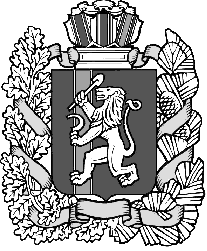 